Сценарий тематического физкультурного досуга для детейстаршей и подготовительной группы   «Страна Спортландия»Цель: Формировать у дошкольников представления об Олимпийских играх современности как части общечеловеческой культуры, знакомить детей с олимпийскими играми, символами Олимпиады в Сочи.Программные задачи:Воспитательные: воспитание патриотических чувств, гордости за свой город, свою страну и россиян; доставить положительные эмоции от праздничной атмосферы.Развивающие: развитие физических умений и навыков, формирование здорового образа жизни.Образовательные: в игровой форме закреплять знания о зимних олимпийских видах спорта, об истории олимпийского движения, олимпийских традициях, о спортивной терминологии, о спортивной атрибутике.Инвентарь: Флаги, олимпийский флаг, олимпийский огонь, ориентиры, лыжи, дартс, керлинг, клюшки, шайбы, ворота, олимпийские кольца, медали, шуршики,Предварительная работаПодготовить флаг для поднятия, огоньМузыку для исполнения («Спорт», «Голуби», «старт дает Москва», песня про Олимпиаду)Разучивание танцев, стихотворений, подготовка атрибутов.Ход досугаВ зал входят 2 детей с флагами (мальчик и девочка)1 реб. Во имя грядущих победВо славу Российского спортаДа здравствует ОлимпиадаВедущая к новым рекордам!2 реб. Лучший праздник —Олимпийский,Праздник мира и добра.Мы на нем все олимпийцы.Начинать его пора!Под музыку «Спорт-это наша игра» 2 команды с флагами, входят в зал, проходят круг почета и становят в 2 шеренги, друг напротив другаВедущая. Здравствуйте участники и гости нашего праздника!!! Сегодня 7 февраля, день открытия зимней Олимпиады в СОЧИ. Из многих стран, желавших принять у себя олимпиаду, победила Россия. Мы решили посвятить этому событию наши спортивные соревнования. Олимпиада будет проходить с 7 по 23 февраля. Скажите ребята, а кто принимает участие в Олимпиаде? (спортсмены). На олимпиаде собираются спортсмены всех стран мира. Олимпийские игры проводятся в определённом городе, куда съезжаются спортсмены из всех стран мира. А кто знает как часто проводится Олимпиада? (1 р в 4 года). Символ Олимпиады – пять цветных сплетенных колец, обозначает дружбу всех континентов Земли, кто сможет перечислить эти пять стран? (Синий Европа, Черный Африка, Красный Америка, Желтый Азия, Зеленый Австралия)Перечислите, пожалуйста, виды спорта, которые будут представлены в зимней Олимпиаде? (Биатлон, бобслей, горнолыжный спорт, керлинг, лыжные гонки, санный спорт, скелетон, сноуборд, фигурное катание, хоккей.) Кто из вас знает, как награждают лучших спортсменов? (медалями). Правильно, а какие медали бывают? (Золотые, Серебряные, Бронзовые). Ребята, а за какие места вручают медали? (Золотую медаль вручают за первое место, за второе – Серебряную, а Бронзовую за третье место). В нашей стране в 1980 году проходили летние Олимпийские игры в городе Москве.  Это был большой праздник для всей страны. Талисманом этих игр Медвежонок. А кто назовет талисманов этих зимних Олимпийских игр в Сочи? (Белый Мишка, Зайка и Леопард). Ребята вы молодцы, много знаете о своей стране и играх, а давайте мы с вами тоже проведем свои Олимпийские игры. А теперь предлагаю всем отправиться в чудную страну Спортландию. Возьмите с собой быстроту и смелость, ловкость и силу, а заодно возьмем и болельщиков.3 Реб. Чудесная страна Спортландия,Страна здоровья, грации и красоты.Страна терпения, силы, волиСтрана побед. Страна мечты.Но в эту чудную страну не каждый попадет.Лишь только тот, кто любит спорт и верно по пути идет.Празднику спортивному рада детвора.Юным физкультурникам…ВСЕ: Ура! Ура! Ура!Ведущая.  Сейчас давайте поприветствуем участников соревнований! Старшая группа (название, девиз). Подготовительная группа (название, девиз). Спасибо ребята, присаживайтесь, пожалуйста, на свои места. Ведущая.  А теперь настало время для самой торжественной церемонии Олимпийских игр — поднятие олимпийского флага. Я приглашаю капитанов торжественно поднять флаг. под звуки олимпийского гимна флаг  поднимают вверх.Ведущая. Следующей обязательной традицией церемонии открытия Олимпийских игр является внесение олимпийского огня. (пронести по кругу)Готовы юные сердца На всей Земле дружить Мы верность миру до конца Сумеем сохранитьСветло от солнечных лучей В лазури голубой.И стая сотни голубей Летит над головой.Ведущая.  По традиции, после зажжения олимпийского огня сотни белых голубей устремляются в небо. Ведь голубь — это символ мира и добра.Девочки исполняют танец с белыми голубями Ведущая. Флаг наших соревнований поднят, факел зажжен, стая голубей возвестила о наших соревнованиях, теперь осталось соблюсти еще одну традицию Олимпийских игр. Перед началом соревнований спортсмены произносят клятву. Эта традиция ведет свое начало еще с Древней Греции.Капитаны команд (стоя под олимпийским флагом). «От имени всех спортсменов обещаем, что мы будем участвовать в этих играх, уважая и соблюдая правила, по которым они проводятся»Ведущая. Итак, наступило время соревнований. Все наши эстафеты будут дублировать зимние виды спорта, представленные в зимней Олимпиаде. Прошу участников занять места на линии старта. 4-й ребенокНа готове лыжи, палкиСнега блеск, горы уклон.Требуя большой закалки,Ждет спортсменов биатлон.►	Эстафета 1 «Биатлон с дартс»Две команды детей, по 10 человек в каждой, строятся за линией старта в колонны. Перед каждой командой на расстоянии 5 метров находятся две стойки, на которых расположен дартс. На ногах детей лыжи, в руках по одному дротику. По команде ведущей: «На старт! Внимание! Марш!» первые игроки обеих команд начинают выполнять следующее задание:  на лыжах доходят до ориентира, приседают на одно колено, прицеливаются и должны попасть дротиком в центр дартса. И по прямой возвращаются в свою команду, передают эстафету следующему игроку, становятся в конец команды. Победителем считается команда, которая быстрее и правильнее выполнит задание.Жюри оценивает результаты.БОЛЕЛЬЩИКИ5-й ребенокДве четвёрки здесь  играют.Камни так по льду катают,Чтобы все попали в «дом».В центр желательно притом.►	Эстафета 2  «Керлинг»Две команды детей, по 10 человек в каждой, строятся за линией старта в колонны. Перед каждой командой на расстоянии находится ориентир. По команде ведущего: «На старт! Внимание! Марш!» каждый игрок команды должен запустить камень и чтобы он докатился до ориентира. Дальше он забирает камень, передает его следующему игроку и возвращается в конец колонны. Следующие игроки по очереди выполняют те же действия. БОЛЕЛЬЩИКИ6-й ребенок Этой палкой бей смелее, Чтоб удар был, как из пушки, Эта палка - для хоккея И она зовется ... Ответ: Клюшка► Эстафета 3  «Хоккей»Две команды детей, по 10 человек в каждой, строятся за линией старта в колонны. Перед каждой командой на расстоянии находятся 3 ориентира и ворота. В руках у первых игроков клюшка с шайбой на полу. По команде ведущей: «На старт! Внимание! Марш!» первые игроки ведут шайбу клюшкой между ориентирами и забрасывают шайбу в ворота, передают атрибуты следующим игрокам, и становятся в конец команды. Все остальные игроки выполняют те же действия. Побеждает команда, игроки которой быстрее, без ошибок выполняют задание,Жюри оценивает результаты эстафет.БОЛЕЛЬЩИКИ7 -й ребенокВзгляните, пять колец, как пять материков: Синий, черный, красный,желтый и зеленый. Они дружны и сплетены между собой, Как символ всехк победе устремленных.Ведущая приглашает участников на последнюю эстафету.► Эстафета 4  «Олимпийские кольца» (участвуют родители)Две команды родителей, по 10 человек в каждой, строятся в колонны. Рядом с последними игроками на полу лежат по 5 разноцветных обручей - Последним игрок продевает обручи по одному через себя снизу вверх и передает каждый обруч впереди стоящему,  который таким же образом продевает через себя обручи и передает следующемуВ заключение все участники команд образуют символ Олимпиады — пять колец, расположенных в символическом порядке. Первые двое встают на колено, держа кольца желтого и зеленого цвета. Последние трое встают сзади, держа кольца синего, черного, красного цвета, остальные стоят за композицией из колец, подняв руки вверх. (фото родителей с кольцами возле команд детей) БОЛЕЛЬЩИКИВедущая. Ребята, наши олимпийские соревнования подходят к концу, и пока судьи подводят итог, по традиции Олимпийских игр мы посмотрим красивый спортивный танец.Исполняется танец педагогами с флагами. (песня – «Старт дает Москва»)После танца ведущая приглашает команды занять свои места на линии старта для оглашения результатов и проведения церемонии награждения.8-й ребенокПусть еще до олимпийцев Нам дорога далека, свои первые медали получили неспроста! Но надеяться мы будем, Что, пройдет немного лет, Наши славные рекорды Покорят весь белый свет.Жюри объявляет результаты соревнования, вручает медали, награды. Ведущая. Наши ребята не только сильные, смелые, но и дружные, веселые, умелые, справились с любыми трудностями. Мы надеемся, что кто-нибудь из наших воспитанников когда-нибудь обязательно поднимется на Олимпийский пьедестал, и станет Олимпийским чемпионом!!Под звуки марша команды, проходят по залу круг почета и выходят из него под аплодисменты. 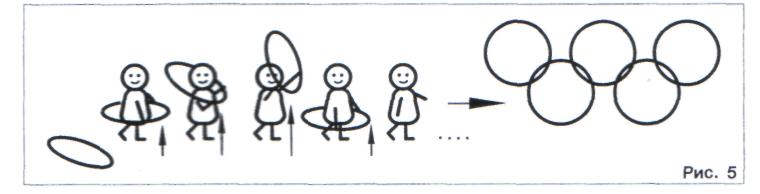 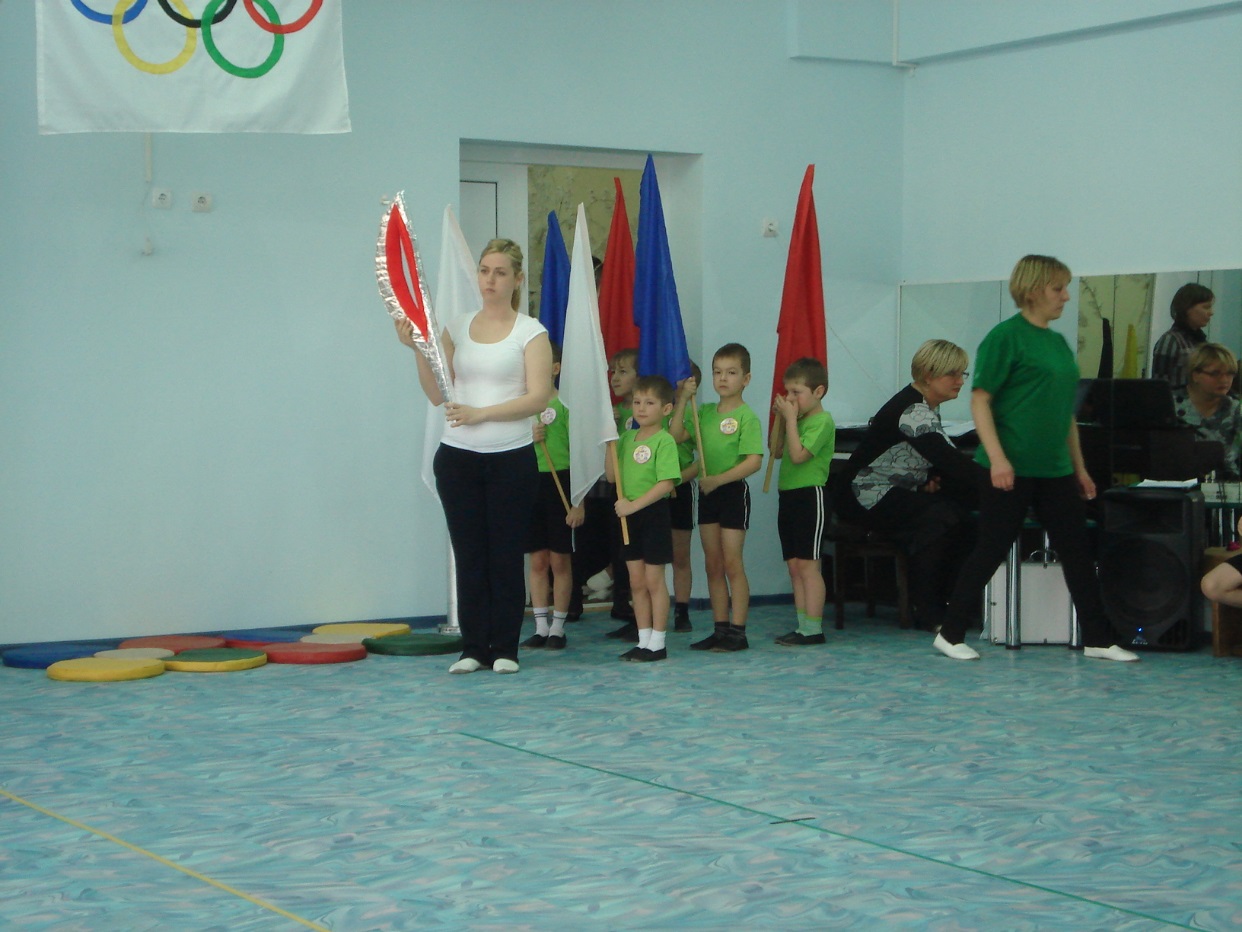 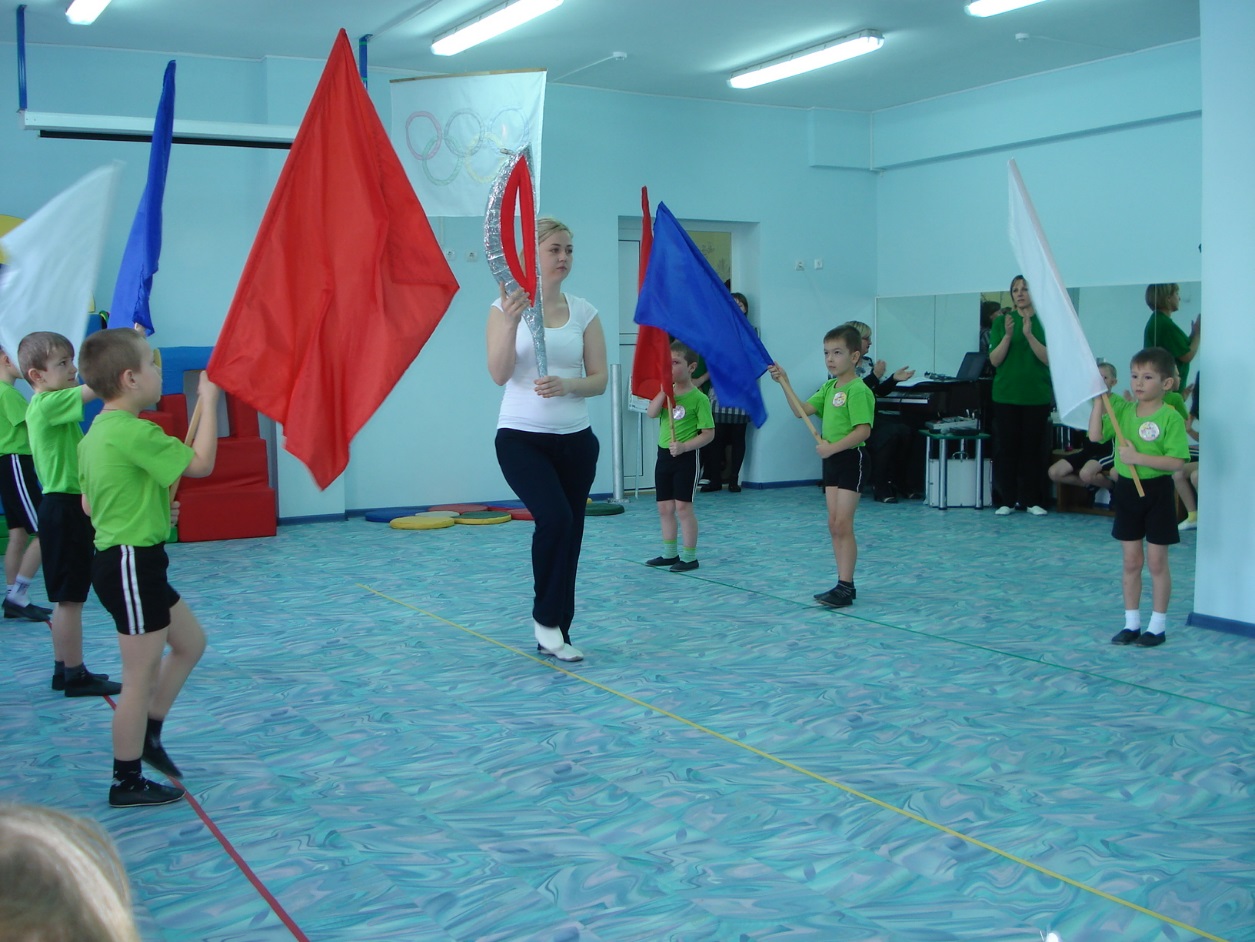 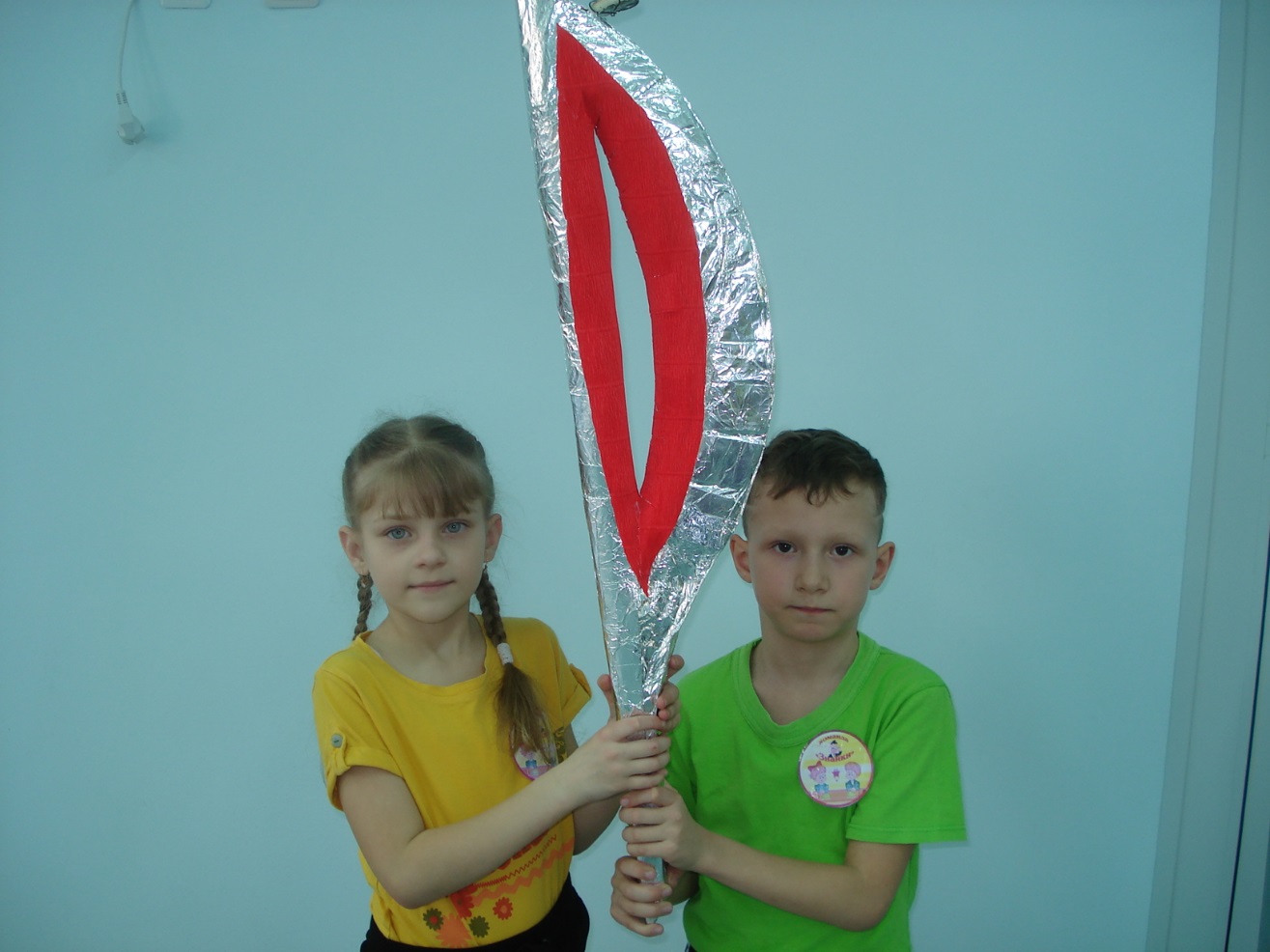 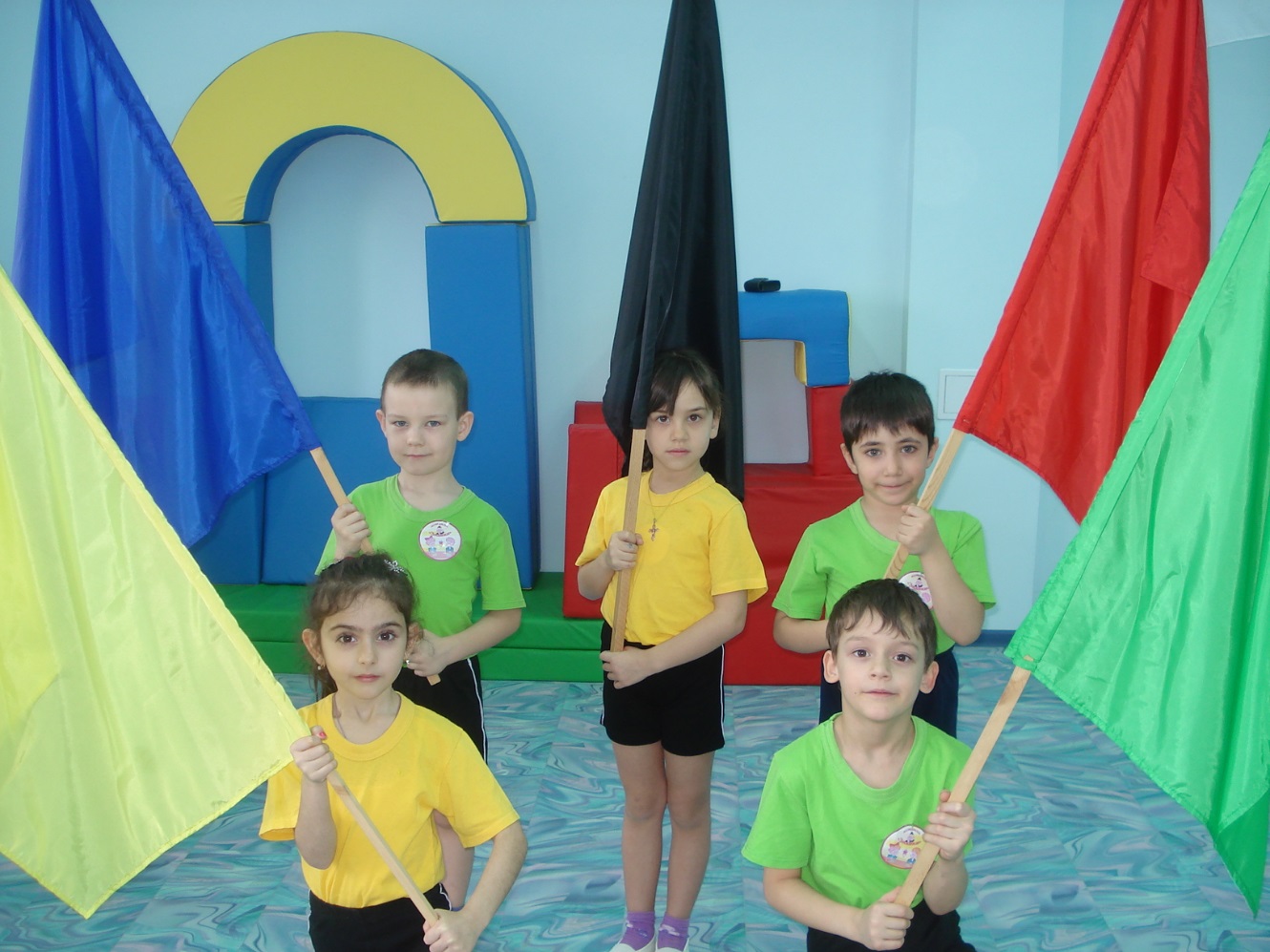 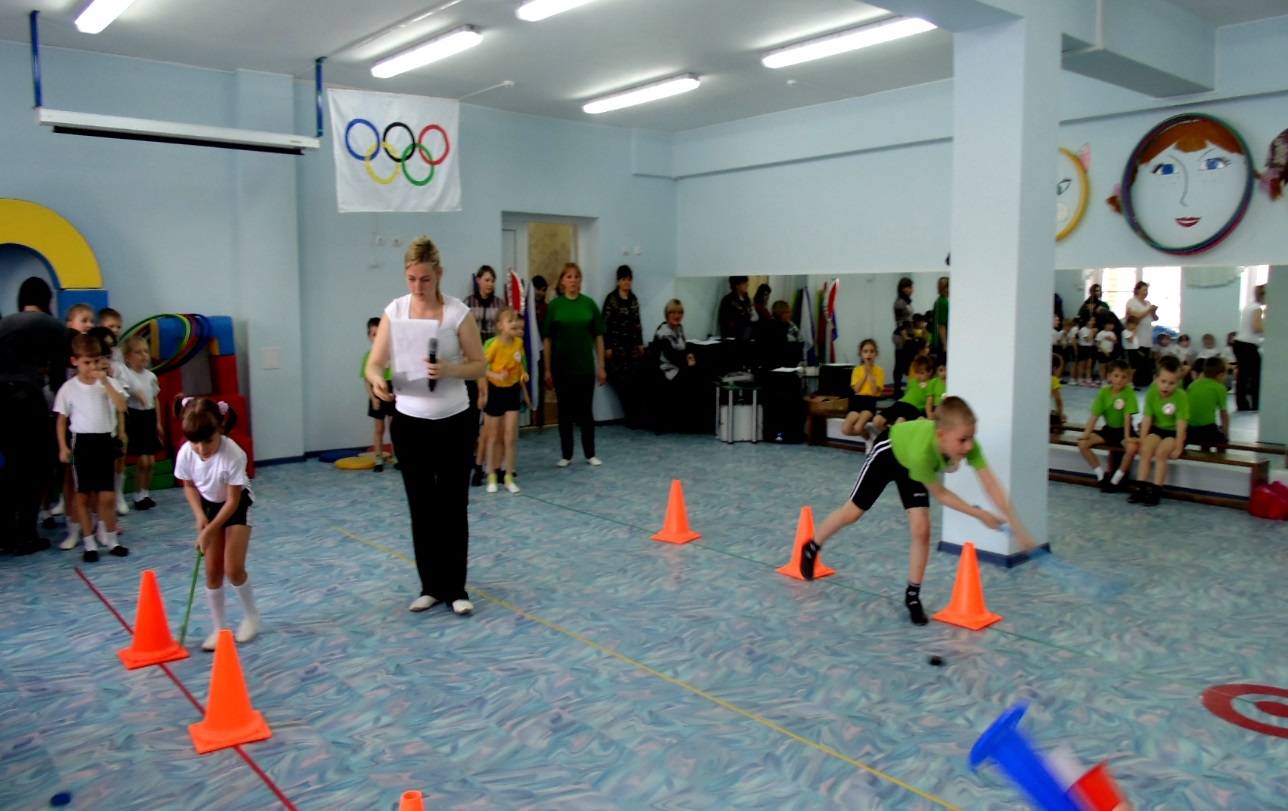 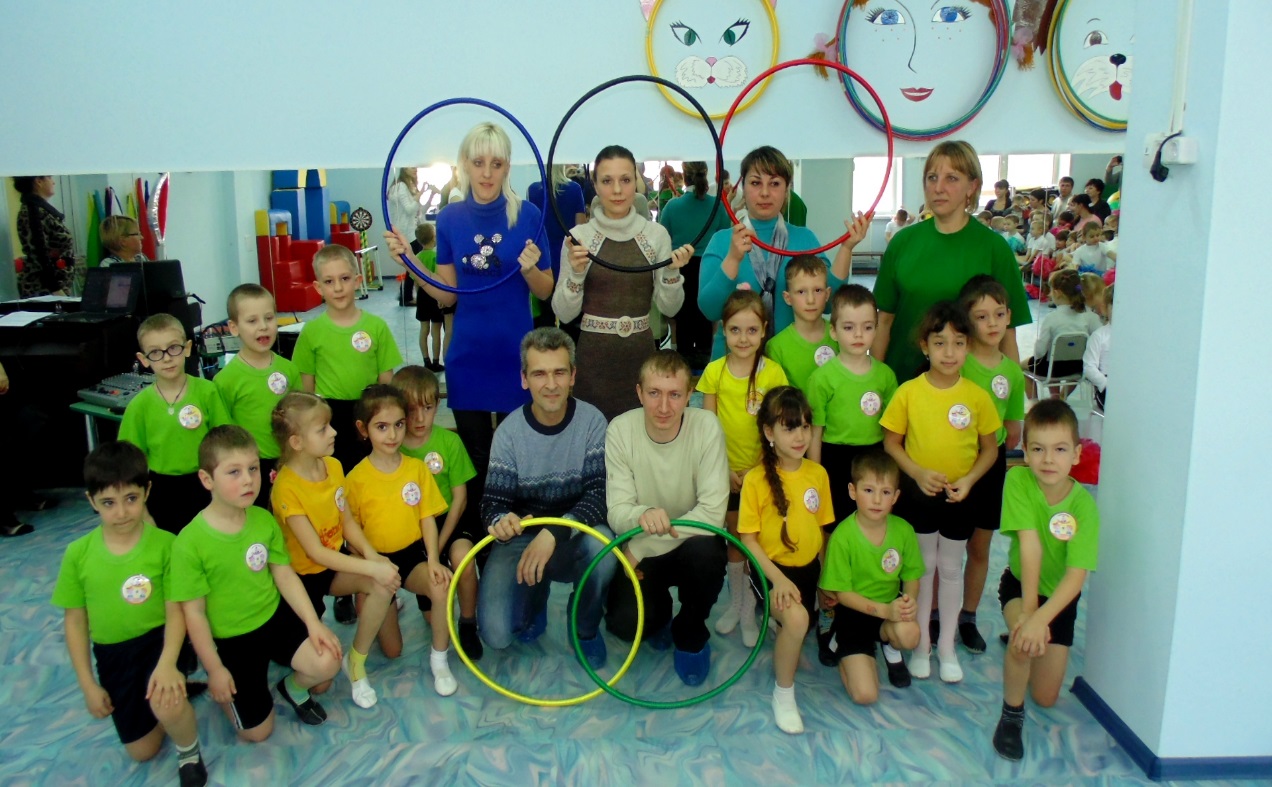 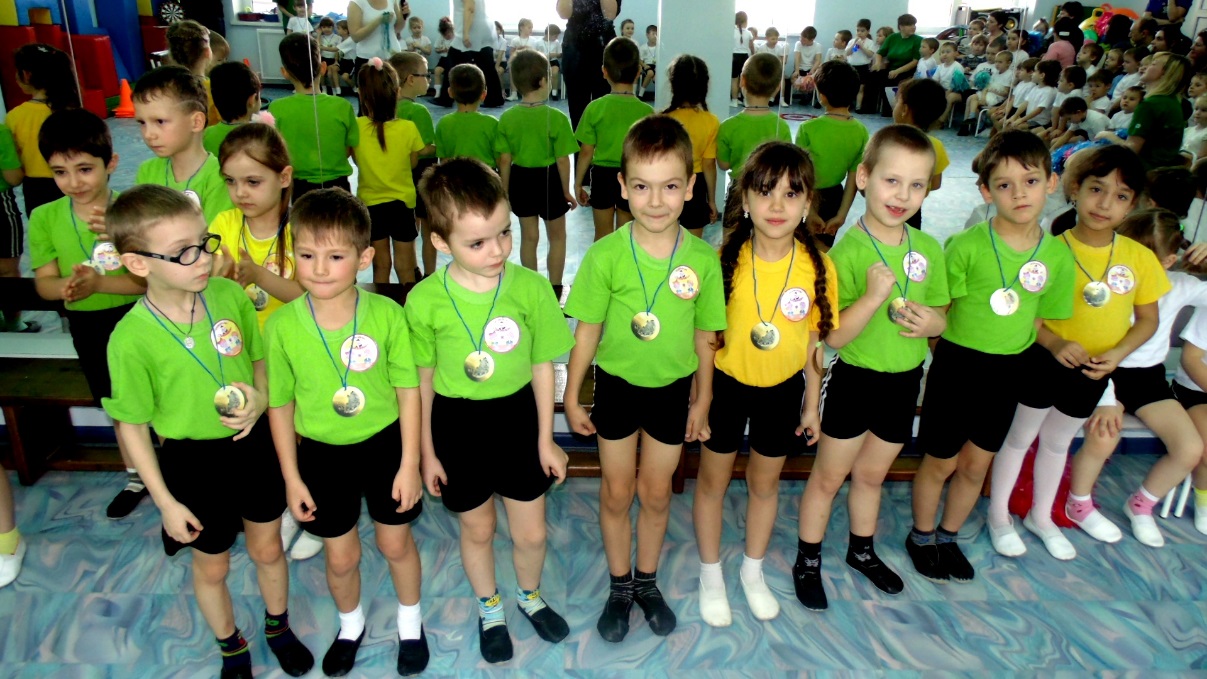 